МІНІСТЕРСТВО ОСВІТИ І НАУКИ УКРАЇНИХерсонський державний аграрний університет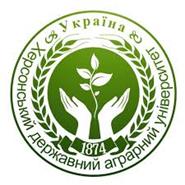 Азербайджанське Науково-Виробниче Об’єднання Гідротехніки і Меліорації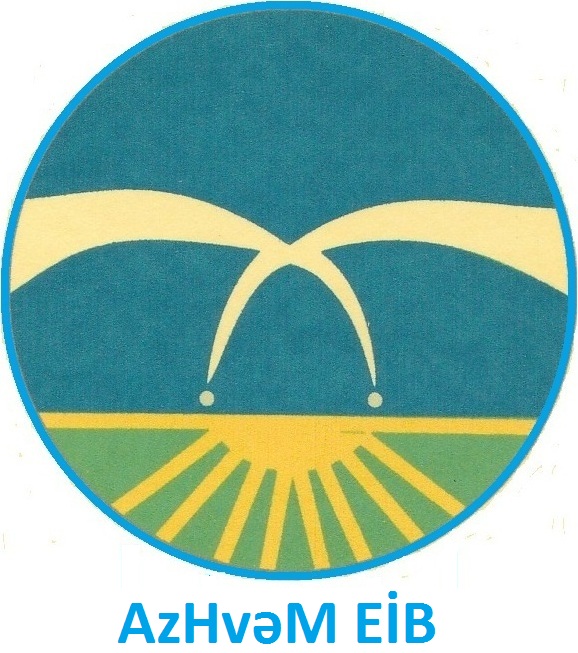 Варненський університет менеджмента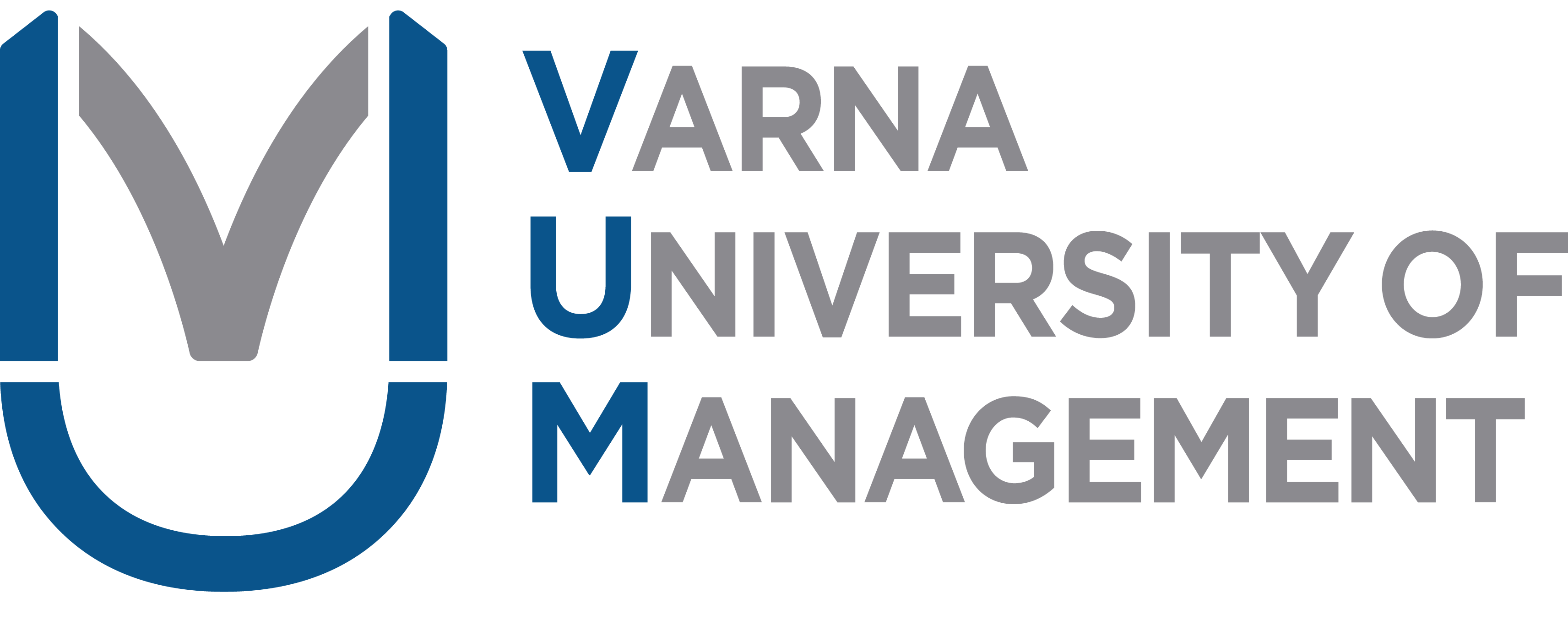 Львівський національний університет ветеринарної медицини та біотехнологій імені С. З. Гжицького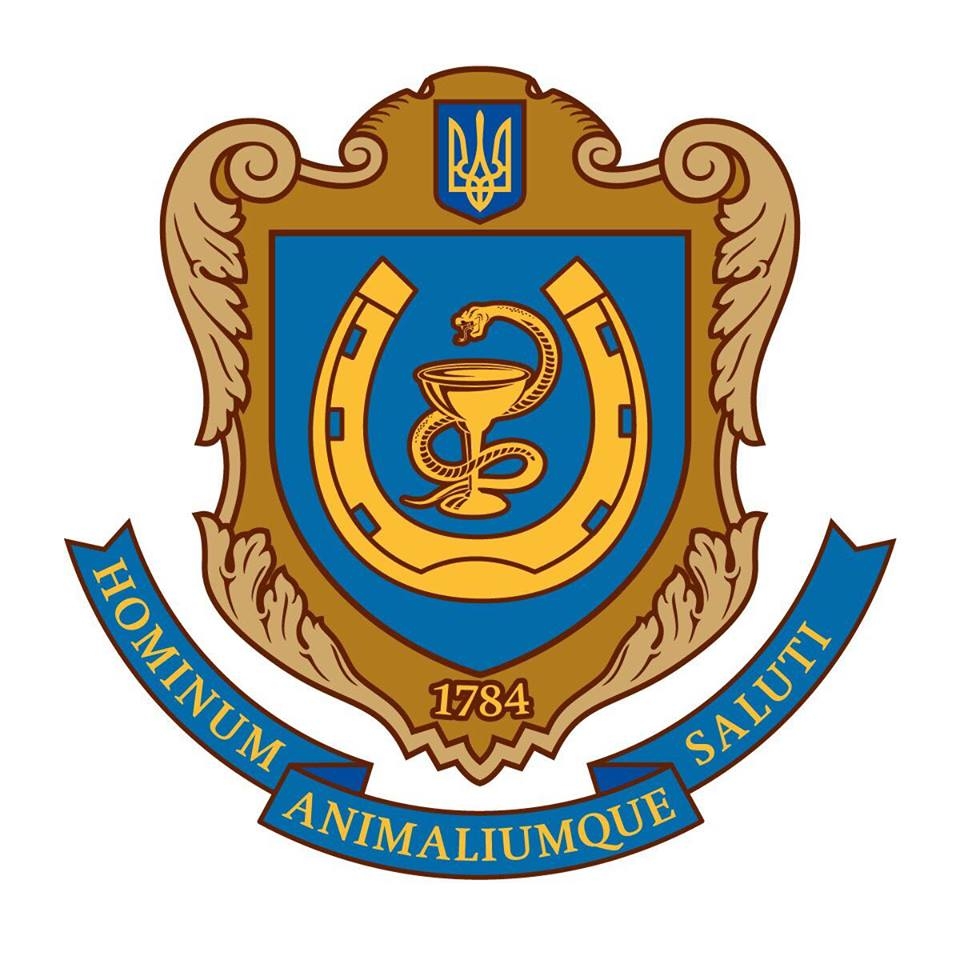 ІНФОРМАЦІЙНИЙ ЛИСТМіжнародної науково-практичноїконференції ФІЛОСОФСЬКІ ОБРІЇ СЬОГОДЕННЯ19 листопада 2020 рокОрганізаційний комітет конференціїСпівголови комітетуКирилов Юрій Євгенович – ректор, доктор економічних наук, професор, ДВНЗ «Херсонський державний аграрний університет»;Аверчев Олександр Володимирович – проректор з наукової роботи та міжнародної діяльності, доктор с.-г. наук, професор, ДВНЗ «Херсонський державний аграрний університет».Оргкомітет:Крикунова Вікторія Миколаївна – декан економічного факультету,кандидат економічних наук, доцент;Варнавська Інна В’ячеславівна – в.о. завідувача кафедри професійної освіти, кандидат педагогічних наук, доцент;БедіашвіліГіві – доктор економічних наук, професор Європейського університету; Директор інституту досліджень економічних і соціальних проблем глобалізації; Академік Академії Економічних наук Грузії;ГасановСабірТехранканогли – доктор технічних наук, доцент, завідувач лабораторією «Експлуатація гідромеліоративних систем» Азербайджанського Науково-Виробничого Об’єднання Гідротехніки і Меліорації;КаменоваДімітрінаКірілова – доктор наук, професор, Директор Департаменту сучасних методів в освіті, Варненський університет менеджмента;Смолінська Олеся Євгенівна – доктор педагогічних наук, професор, завідувач кафедри філософії та педагогіки Львівського національного університету ветеринарної медицини та біотехнологій імені С. З. Гжицького;Черемісін Олександр Вікторович – доктор історичних наук, професор кафедри професійної освіти;АміраслановаАфатСафадіркизи – кандидат технічних наук, доцент, вчений секретар Азербайджанського Науково-Виробничого Об’єднання Гідротехніки і Меліорації;ВердієвАхліманАнверогли – кандидат технічних наук, доцент, заступник генерального директора Азербайджанського Науково-Виробничого Об’єднання Гідротехніки і Меліорації, завідувач лабораторії «Грунтознавство і будівельні матеріали» Аз НПО «ГиМ»;Жосан Ганна Володимирівна – кандидат економічних наук, доцент кафедри менеджменту та інформаційних технологій.Мета конференції: обмін досвідом з комплексних філософських проблем сучасності та пошук шляхів їхвирішення.Напрями роботи конференціїприрода, світ і космос;людина та сфера свідомості;суспільство та суспільна історія;філософія освіти;теорія та методика навчання у закладах вищої освіти;економічна освіта у вищих навчальних закладах;наукові студії та дискусії.Робочі мови конференції: англійська, українська.Умови участі у конференціїДля участі у конференції та публікації тез у збірнику матеріалів необхідно у термін до 15 листопада 2020 року надіслати до оргкомітету заявку,статтю або тези доповіді на електронну адресу: al.cheremisin@gmail.comВимоги до оформлення статей і тез доповідей1. Статті чи тези доповідей приймаються до друку англійською, українською мовами.2. Обсяг статті 5-10 сторінок, обсяг тез 2-3 сторінки (разом зі списком використаних джерел), текстовий редактор WordforWindows (розширення doc, docx). Орієнтація  книжкова. Міжрядковий інтервал одинарний, абзацний відступ . Усі береги 1,5 см. Шрифт TimesNewRoman. Розмір кегля 12. Сторінки не нумеруються.3. Прізвище та ініціали автора (авторів) розміщують у правій частині аркуша, нижче – назва установи (без скорочень)  курсивом, через 1 інтервал – назва тез великими літерами напівжирним курсивом; далі через 1 інтервал за шириною аркуша – текст (без переносів).4. Посилання за текстом у квадратних дужках. У кінці тексту тез вказують список використаних джерел під словом «Література», що друкують по центру напівжирним курсивом. Оформлення: розмір кегля – 12, нумерація за абеткою, курсивом.5. Електронною поштою надсилають: стаття/тези доповіді та заявка на участь у конференції у двох різних файлах: «стаття_Добрич» (або «тези_Добрич»), «заявка_Добрич».Статті та тези доповідей друкуються в авторській редакції. Матеріали конференції будуть опубліковані у вигляді електронної версії збірника (формат pdf) і розміщені на сайті Херсонського державного аграрного університету на web-сторінці за адресою: www.ksau.ks.ua. Заявкана участь у Міжнародній науково-практичній конференції«Філософські обрії сьогодення»Прізвище___________________Ім’я________________________По батькові_________________Науковий ступінь, вчене звання_Місце роботи________________Посада_____________________Назва доповіді_______________Тематичний напрям __________Електронна адреса___________Контактний телефон__________Форма участі в конференції(очна / заочна / дистанційна (онлайн)) _________Зразок оформлення статті/тезДобрич А.М. Херсонський державний аграрний університетАНТРОПОЛОГІЧНИЙ ПОВОРОТУ ПОСТНЕКЛАСИЧНІЙ НАУЦІЗміна епохи модерну реаліями постмодерну супроводжується низкою методологічних поворотів … О. Огурцов стверджує, що «прихильники …» [1, c. 94].ЛітератураОгурцов, О.П. Антипедагогіка: виклик постмодернізму Вища школа. 2003. №6. С. 92-99.Константінова, В. М. Урбанізація: південноукраїнський вимір (1861–1904 роках). Запоріжжя: АА Тандем, 2010. 569 с.Контактна інформація оргкомітетуЕ-mail: al.cheremisin@gmail.comТелефони для довідокЧеремісін Олександр Вікторович(066)9830 422